      Reg. No.:        SEMBODAI RUKMANI VARATHARAJAN ENGINEERING COLLEGE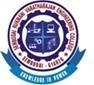     ACADEMIC YEAR 2023-2024/ ODD SEMESTERCYCLE TEST – I (AUG - 2023)DEPARTMENT OF MECHANICAL ENGINEERINGSUB. CODE/TITLE: CME394/ ADVANCED INTERNAL COMBUSTION ENGINEERINGYEAR/SEM		:  III/ V					DATE 		: 04/09/2023DURATION		:  2.00 HOURS				MAX.MARKS	: 50PART – A (5 X 2 = 10)ANSWER ALL THE QUESTIONS.Define abnormal combustion and its consequences?What is the method to detect the phenomenon of knocking?List the factors that are involved in preventing knock?Define normal combustion?Write the types of combustion chamber in CI engine?PART – B (4 X 10 = 40)ANSWER ALL THE QUESTIONS.Explain the stages of combustion process in C.I engine with p-theta diagram?Explain air -fuel ratio requirements of S.I engine? Write also mono, multi point fuel injection system?What are the Factors affecting knocking in S.I engines? Explain knocking?9.  Explain various type of combustion chamber with neat sketch. ****